Supplemental Table 1Full listing of data collection variables determined a priori from clinical experience, sorted alphabetically.Supplemental Table 2Additional characteristics of prior irAEs. Prior irAEs defined as symptom manifestations of any adverse reaction felt related to CPI therapy, before onset of colitis. Any prior gastrointestinal irAEs occurred while the patient was receiving a different CPI regimen. 3/38 (7.9%) patients had multiple prior irAEs.Supplemental Table 3Additional features and results characterizing patient presentations and clinical courses. Univariate analysis by colitis subset displayed. GEC symptoms were inquired after at standard oncologic follow-up visits. Of note, the total number of patients decreased over time, yielding decreasing denominators in “Absence of symptom recrudescence.”Supplemental Figure 1Kaplan-Meier survival curves for TTTF and PFS. ** denotes significance at α<0.05. (a) TTTF, stratified by colitis type. (b) PFS, stratified by colitis type. One patient’s clinical response to CPI therapy had not yet been evaluated at time of data collection.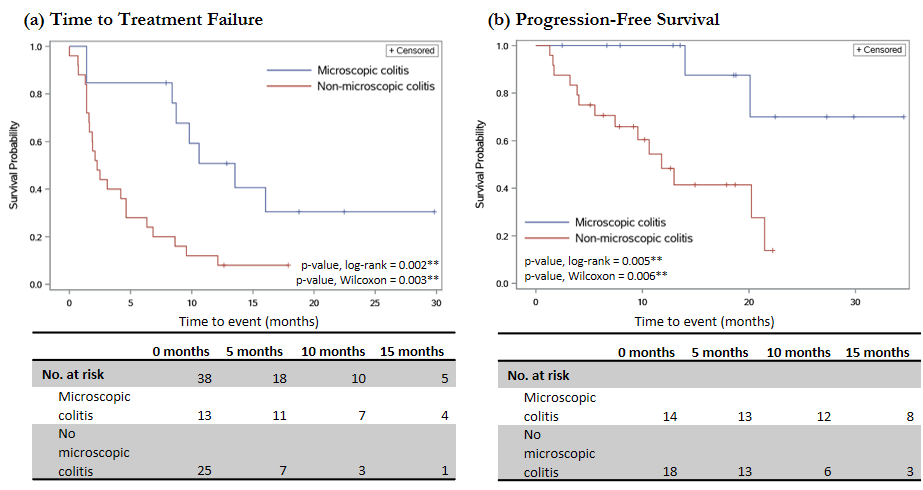 Additional commentsAge of patient at time of admissionAntibiotics within one month of admissionAntibiotics within three months of admissionAny admission for GEC symptoms?Budesonide administered vs. not administeredBudesonide administration: durationBudesonide administration: end dateBudesonide administration: normalized peak doseBudesonide administration: peak doseBudesonide administration: reason for discontinuationBudesonide administration: start dateBudesonide administration: was uptitration necessary?CPI administration: reason for discontinuationCTCAE grade at admissionDate of birthDate of first CPI administration (most proximate to GEC)Date of first medical evaluation at the Massachusetts General HospitalDate of last CPI administration prior to symptomsDate of symptom onsetDevelopment of additional irAEsDiagnosis: colitis, enterocolitis, gastroenterocolitisECOG performance status: at admissionECOG performance status: at initial CPI administrationECOG performance status: worst over clinical courseEndoscopy: Date performed, initial evaluationEndoscopy: FindingsEndoscopy: Histopathologic findingsEndoscopy: Mayo Endoscopic Score, initial evaluationEndoscopy: ModalityIf admitted: how many admissions for GEC symptoms?Immunosuppressive regimen: alternative immunosuppressive regimenImmunosuppressive regimen: complicationsImmunosuppressive regimen: exposure to high-dose steroidsImmunosuppressive regimen: exposure to low-dose steroids onlyImmunosuppressive regimen: TNFαi administrationInfectious disease testing: assays and results, inpatientInfectious disease testing: assays and results, outpatientInpatient immunosuppressive regimenLaboratory testing: Absolute eosinophil count (upon initial medical evaluation after symptom onset)Laboratory testing: Absolute lymphocyte count (upon initial medical evaluation after symptom onset)Laboratory testing: Absolute neutrophil count (upon initial medical evaluation after symptom onset)Laboratory testing: Albumin (upon initial medical evaluation after symptom onset)Laboratory testing: Blood urea nitrogen (upon initial medical evaluation after symptom onset)Laboratory testing: C-reactive protein (upon initial medical evaluation after symptom onset)Laboratory testing: Erythrocyte sedimentation rate (upon initial medical evaluation after symptom onset)Laboratory testing: Ferritin level (upon initial medical evaluation after symptom onset)Laboratory testing: Hematocrit (upon initial medical evaluation after symptom onset)Laboratory testing: Hemoglobin (upon initial medical evaluation after symptom onset)Laboratory testing: Lactate dehydrogenase (upon initial medical evaluation after symptom onset)Laboratory testing: Leukocyte count (upon initial medical evaluation after symptom onset)Laboratory testing: Platelet count (upon initial medical evaluation after symptom onset)Laboratory testing: Relative eosinophil count (upon initial medical evaluation after symptom onset)Laboratory testing: Relative lymphocyte count (upon initial medical evaluation after symptom onset)Laboratory testing: Relative neutrophil count (upon initial medical evaluation after symptom onset)Laboratory testing: Serum chloride (upon initial medical evaluation after symptom onset)Laboratory testing: Serum creatinine (upon initial medical evaluation after symptom onset)Laboratory testing: Serum potassium (upon initial medical evaluation after symptom onset)Laboratory testing: Serum sodium (upon initial medical evaluation after symptom onset)Laboratory testing: Tissue transglutaminase IgA (upon initial medical evaluation after symptom onset)Length of stay, if anyNon-glucocorticoid hormone administration within one year of admissionNumber of additional doses of CPI after symptom onsetNumber of cycles prior to colitisOncologic outcomes at time of symptom onsetOncologic outcomes: clinical course after colitisOncologic outcomes: most recent response to CPI to dateOncologic outcomes: overall survivalOncologic outcomes: progression-free survivalOncologic outcomes: time to treatment failureOutcomes, endoscopy: date of follow-up evaluationOutcomes, endoscopy: findings at follow-up evaluationOutcomes, endoscopy: histopathologic findings at follow-up evaluationOutcomes, endoscopy: modality of follow-up evaluationOutcomes, radiography: date of follow-up evaluationOutcomes, radiography: findings at follow-up evaluationOutcomes: date of first resolution to grade 1 symptoms or betterOutcomes: interventions and course at one month from symptom resolutionOutcomes: interventions and course at six months from symptom resolutionOutcomes: interventions and course at three months from symptom resolutionOutcomes: interventions and course at twelve months from symptom resolutionOutcomes: interventions and course at two months from symptom resolutionOutcomes: recrudescence at one month from symptom resolutionOutcomes: recrudescence at six months from symptom resolutionOutcomes: recrudescence at three months from symptom resolutionOutcomes: recrudescence at twelve months from symptom resolutionOutcomes: recrudescence at two months from symptom resolutionOutcomes: time to first resolution from immunosuppressive regimen initiationOutcomes: time to first resolution from symptom onsetPresence of abdominal visceral metastasesPresence of gastrointestinal metastasesPresence of hepatic metastasesPrior history of autoimmune diseasePrior history of inflammatory bowel diseasePrior irAEsPrior treatmentsProton pump inhibitor use within one year of admissionRadiographic testingRecorded electronic medical record ethnicityRegimen of checkpoint inhibition receivedSerotonin modulator use within one year of admissionSex of patientStage of cancerStudy identifierSymptoms/signs at presentationTime to first medical contact from symptom onsetTime to first medical evaluation from initial CPI administrationTime to first medical evaluation from most recent CPI administrationTime to symptom onset from initial CPI administrationTime to symptom onset from most recent CPI administrationTreatment: Date of first high-dose steroid exposureTreatment: date of first steroid exposureTreatment: date of steroid discontinuationTreatment: symptom duration until any treatmentTreatment: systemic steroid administration prior to budesonideTreatment: time from first CPI administration to first steroid exposureTreatment: time from initial CPI administration to first high-dose steroid exposureTreatment: Time from symptom onset to first high-dose steroid exposureTreatment: time from symptom onset to first steroid exposureTreatment: were non-immunosuppressive medications used for symptom control?Tumor: established genetic markersTumor: microsatellite statusTumor: PD-1 expression levelType of cancerWeight at budesonide administrationTable S2: Features of prior irAEs Table S2: Features of prior irAEs Table S2: Features of prior irAEs Table S2: Features of prior irAEs Table S2: Features of prior irAEs Table S2: Features of prior irAEs Table S2: Features of prior irAEs OverallMicroscopic colitis Microscopic colitis Non-microscopic colitisNon-microscopic colitisOcularOcularOcularOcularOcularOcularOcularEpiscleritis1/38 (2.6%)1/38 (2.6%)0/13 (0.0%)0/13 (0.0%)1/25 (4.0%)PulmonaryPulmonaryPulmonaryPulmonaryPulmonaryPulmonaryPulmonaryPneumonitis2/38 (5.3%)2/38 (5.3%)0/13 (0.0%)0/13 (0.0%)2/25 (8.0%)GastrointestinalGastrointestinalGastrointestinalGastrointestinalGastrointestinalGastrointestinalGastrointestinalHepatitis2/38 (5.3%)2/38 (5.3%)1/13 (7.7%)1/13 (7.7%)1/25 (4.0%)Gastritis1/38 (2.6%)1/38 (2.6%)0/13 (0.0%)0/13 (0.0%)1/25 (4.0%)Enterocolitis2/38 (5.3%)2/38 (5.3%)1/13 (7.7%)1/13 (7.7%)1/25 (4.0%)EndocrinologicEndocrinologicEndocrinologicEndocrinologicEndocrinologicEndocrinologicEndocrinologicThyrotoxicosis1/38 (2.6%)1/38 (2.6%)0/13 (0.0%)0/13 (0.0%)1/25 (4.0%)Adrenalitis1/38 (2.6%)1/38 (2.6%)0/13 (0.0%)0/13 (0.0%)1/25 (4.0%)Hypophysitis1/38 (2.6%)1/38 (2.6%)0/13 (0.0%)0/13 (0.0%)1/25 (4.0%)HematologicHematologicHematologicHematologicHematologicHematologicHematologicPancytopenia1/38 (2.6%)1/38 (2.6%)0/13 (0.0%)0/13 (0.0%)1/25 (4.0%)Hemophagocytic lymphohistiocytosis1/38 (2.6%)1/38 (2.6%)0/13 (0.0%)0/13 (0.0%)1/25 (4.0%)RheumatologicRheumatologicRheumatologicRheumatologicRheumatologicRheumatologicRheumatologicInflammatory arthritis3/38 (7.9%)3/38 (7.9%)1/13 (7.7%)1/13 (7.7%)2/25 (8.0%)Sarcoidotic characteristics on imaging, asymptomatic1/38 (2.6%)1/38 (2.6%)1/13 (7.7%)1/13 (7.7%)0/25 (0.0%)Table S3: Additional features of clinical course Table S3: Additional features of clinical course Table S3: Additional features of clinical course Table S3: Additional features of clinical course Table S3: Additional features of clinical course Table S3: Additional features of clinical course Table S3: Additional features of clinical course Table S3: Additional features of clinical course Table S3: Additional features of clinical course Table S3: Additional features of clinical course Table S3: Additional features of clinical course Table S3: Additional features of clinical course Table S3: Additional features of clinical course Table S3: Additional features of clinical course Table S3: Additional features of clinical course OverallOverallOverallMicroscopic colitis Microscopic colitis Microscopic colitis Non-microscopic colitisNon-microscopic colitisp-valuep-valuep-valueTime from most recent CPI infusion to symptom onset (days)Time from most recent CPI infusion to symptom onset (days)Time from most recent CPI infusion to symptom onset (days)Time from most recent CPI infusion to symptom onset (days)Time from most recent CPI infusion to symptom onset (days)Time from most recent CPI infusion to symptom onset (days)Time from most recent CPI infusion to symptom onset (days)Time from most recent CPI infusion to symptom onset (days)Time from most recent CPI infusion to symptom onset (days)Time from most recent CPI infusion to symptom onset (days)Time from most recent CPI infusion to symptom onset (days)Time from most recent CPI infusion to symptom onset (days)Time from most recent CPI infusion to symptom onset (days)Time from most recent CPI infusion to symptom onset (days)Time from most recent CPI infusion to symptom onset (days)Mean +/- SDMean +/- SDMean +/- SD12.9 +/- 15.412.9 +/- 15.412.9 +/- 15.47.2 +/- 6.67.2 +/- 6.67.2 +/- 6.615.9 +/- 17.815.9 +/- 17.80.1000.1000.100MedianMedianMedian8.08.08.05.05.05.010.010.00.1000.1000.100Time from symptom onset to first medical contact (days)Time from symptom onset to first medical contact (days)Time from symptom onset to first medical contact (days)Time from symptom onset to first medical contact (days)Time from symptom onset to first medical contact (days)Time from symptom onset to first medical contact (days)Time from symptom onset to first medical contact (days)Time from symptom onset to first medical contact (days)Time from symptom onset to first medical contact (days)Time from symptom onset to first medical contact (days)Time from symptom onset to first medical contact (days)Time from symptom onset to first medical contact (days)Time from symptom onset to first medical contact (days)Time from symptom onset to first medical contact (days)Time from symptom onset to first medical contact (days)Mean +/- SDMean +/- SD13.6 +/- 31.013.6 +/- 31.013.6 +/- 31.06.6 +/- 5.96.6 +/- 5.96.6 +/- 5.917.3 +/- 37.717.3 +/- 37.70.3210.3210.321MedianMedian4.54.54.55.05.05.04.04.00.3210.3210.321Presenting signs and symptomsPresenting signs and symptomsPresenting signs and symptomsPresenting signs and symptomsPresenting signs and symptomsPresenting signs and symptomsPresenting signs and symptomsPresenting signs and symptomsPresenting signs and symptomsPresenting signs and symptomsPresenting signs and symptomsPresenting signs and symptomsPresenting signs and symptomsPresenting signs and symptomsPresenting signs and symptomsDiarrheaDiarrhea37/38 (97.4%)37/38 (97.4%)37/38 (97.4%)13/13 (100.0%)13/13 (100.0%)13/13 (100.0%)24/25 (96.0%)24/25 (96.0%)1.0001.0001.000Nausea and/or vomitingNausea and/or vomiting6/38 (15.8%)6/38 (15.8%)6/38 (15.8%)2/13 (15.4%)2/13 (15.4%)2/13 (15.4%)4/25 (16.0%)4/25 (16.0%)1.0001.0001.000Abdominal painAbdominal pain16/38 (42.1%)16/38 (42.1%)16/38 (42.1%)5/13 (38.5%)5/13 (38.5%)5/13 (38.5%)11/25 (44.0%)11/25 (44.0%)0.7430.7430.743UrgencyUrgency14/38 (36.8%)14/38 (36.8%)14/38 (36.8%)6/13 (46.2%)6/13 (46.2%)6/13 (46.2%)8/25 (32.0%)8/25 (32.0%)0.4860.4860.486Fecal incontinenceFecal incontinence6/38 (15.8%)6/38 (15.8%)6/38 (15.8%)2/13 (15.4%)2/13 (15.4%)2/13 (15.4%)4/25 (16.0%)4/25 (16.0%)1.0001.0001.000Melena and/or hematocheziaMelena and/or hematochezia1/38 (2.6%)1/38 (2.6%)1/38 (2.6%)0/13 (0.0%)0/13 (0.0%)0/13 (0.0%)1/25 (4.0%)1/25 (4.0%)1.0001.0001.000BloatingBloating4/38 (10.5%)4/38 (10.5%)4/38 (10.5%)1/13 (7.7%)1/13 (7.7%)1/13 (7.7%)3/25 (12.0%)3/25 (12.0%)1.0001.0001.000Weight lossWeight loss3/38 (7.9%)3/38 (7.9%)3/38 (7.9%)1/13 (7.7%)1/13 (7.7%)1/13 (7.7%)2/25 (8.0%)2/25 (8.0%)1.0001.0001.000Epigastric burningEpigastric burning1/38 (2.6%)1/38 (2.6%)1/38 (2.6%)0/13 (0.0%)0/13 (0.0%)0/13 (0.0%)1/25 (4.0%)1/25 (4.0%)1.0001.0001.000Laboratory results at symptom evaluationLaboratory results at symptom evaluationLaboratory results at symptom evaluationLaboratory results at symptom evaluationLaboratory results at symptom evaluationLaboratory results at symptom evaluationLaboratory results at symptom evaluationLaboratory results at symptom evaluationLaboratory results at symptom evaluationLaboratory results at symptom evaluationLaboratory results at symptom evaluationLaboratory results at symptom evaluationLaboratory results at symptom evaluationLaboratory results at symptom evaluationLaboratory results at symptom evaluationSerum sodium (mmol/L)Serum sodium (mmol/L)Serum sodium (mmol/L)138 +/- 4138 +/- 4138 +/- 4140 +/- 2140 +/- 2140 +/- 2138 +/- 5138 +/- 50.1110.1110.111Serum potassium (mmol/L)Serum potassium (mmol/L)Serum potassium (mmol/L)4.1 +/- 0.54.1 +/- 0.54.1 +/- 0.54.3 +/- 0.44.3 +/- 0.44.3 +/- 0.44.1 +/- 0.54.1 +/- 0.50.1970.1970.197Serum chloride (mmol/L)Serum chloride (mmol/L)Serum chloride (mmol/L)101 +/- 4101 +/- 4101 +/- 4102 +/- 2102 +/- 2102 +/- 2100 +/- 4100 +/- 40.1340.1340.134Blood urea nitrogen (mg/dL)Blood urea nitrogen (mg/dL)Blood urea nitrogen (mg/dL)16 +/- 816 +/- 816 +/- 816 +/- 716 +/- 716 +/- 716 +/- 816 +/- 80.9280.9280.928Serum creatinine (mg/dL)Serum creatinine (mg/dL)Serum creatinine (mg/dL)0.9 +/- 0.30.9 +/- 0.30.9 +/- 0.31.0 +/- 0.31.0 +/- 0.31.0 +/- 0.30.9 +/- 0.30.9 +/- 0.30.8630.8630.863Leukocytes (K cells/mL)Leukocytes (K cells/mL)Leukocytes (K cells/mL)8.06 +/- 5.628.06 +/- 5.628.06 +/- 5.626.95 +/- 1.806.95 +/- 1.806.95 +/- 1.808.63 +/- 6.788.63 +/- 6.780.3890.3890.389Hgb (g/dL)Hgb (g/dL)Hgb (g/dL)13.1 +/- 2.113.1 +/- 2.113.1 +/- 2.113.5 +/- 1.813.5 +/- 1.813.5 +/- 1.812.9 +/- 2.312.9 +/- 2.30.4740.4740.474Hct (%)Hct (%)Hct (%)39.4 +/- 5.639.4 +/- 5.639.4 +/- 5.640.1 +/- 4.140.1 +/- 4.140.1 +/- 4.139.1 +/- 6.239.1 +/- 6.20.5890.5890.589Plt (K cells/mL)Plt (K cells/mL)Plt (K cells/mL)249 +/- 78249 +/- 78249 +/- 78226 +/- 61226 +/- 61226 +/- 61260 +/- 85260 +/- 850.2040.2040.204Neutrophils, absolute (k cells/mL)Neutrophils, absolute (k cells/mL)5.94 +/- 5.675.94 +/- 5.675.94 +/- 5.674.79 +/- 1.594.79 +/- 1.594.79 +/- 1.596.57 +/- 6.926.57 +/- 6.920.3700.3700.370Lymphocytes, absolute (k cells/mL)Lymphocytes, absolute (k cells/mL)1.57 +/- 1.911.57 +/- 1.911.57 +/- 1.911.31 +/- 0.351.31 +/- 0.351.31 +/- 0.351.72 +/- 2.381.72 +/- 2.380.5490.5490.549Eosinophils, relativeEosinophils, relative2.3% +/- 2.0%2.3% +/- 2.0%2.3% +/- 2.0%2.2% +/- 1.7%2.2% +/- 1.7%2.2% +/- 1.7%2.4% +/- 2.1%2.4% +/- 2.1%0.8480.8480.848Eosinophils, absolute (k cells/mL)Eosinophils, absolute (k cells/mL)0.15 +/- 0.140.15 +/- 0.140.15 +/- 0.140.16 +/- 0.150.16 +/- 0.150.16 +/- 0.150.15 +/- 0.140.15 +/- 0.140.8280.8280.828Elevated TTG IgA titerElevated TTG IgA titer1/15 (6.7%)1/15 (6.7%)1/15 (6.7%)0/9 (9.0%)0/9 (9.0%)0/9 (9.0%)1/6 (16.7%)1/6 (16.7%)0.4000.4000.400Location of histopathologic inflammationLocation of histopathologic inflammationLocation of histopathologic inflammationLocation of histopathologic inflammationLocation of histopathologic inflammationLocation of histopathologic inflammationLocation of histopathologic inflammationLocation of histopathologic inflammationLocation of histopathologic inflammationLocation of histopathologic inflammationLocation of histopathologic inflammationLocation of histopathologic inflammationLocation of histopathologic inflammationLocation of histopathologic inflammationLocation of histopathologic inflammationGastritisGastritis4/38 (10.5%)4/38 (10.5%)4/38 (10.5%)0/13 (0.0%)0/13 (0.0%)0/13 (0.0%)4/25 (16.0%)4/25 (16.0%)Not calculatedNot calculatedNot calculatedEnteritisEnteritis11/38 (28.9%)11/38 (28.9%)11/38 (28.9%)0/13 (0.0%)0/13 (0.0%)0/13 (0.0%)11/25 (44.0%)11/25 (44.0%)Not calculatedNot calculatedNot calculatedColitisColitis32/38 (84.2%)32/38 (84.2%)32/38 (84.2%)13/13 (100.0%)13/13 (100.0%)13/13 (100.0%)19/25 (76.0%)19/25 (76.0%)Not calculatedNot calculatedNot calculatedHospital course outcomesHospital course outcomesHospital course outcomesHospital course outcomesHospital course outcomesHospital course outcomesHospital course outcomesHospital course outcomesHospital course outcomesHospital course outcomesHospital course outcomesHospital course outcomesHospital course outcomesHospital course outcomesHospital course outcomesAdmissionsAdmissionsAdmissionsAdmissions13/38 (34.2%)13/38 (34.2%)13/38 (34.2%)13/38 (34.2%)2/13 (15.4%)2/13 (15.4%)2/13 (15.4%)11/25 (44.0%)11/25 (44.0%)0.1480.148Length of stay (days)Length of stay (days)Length of stay (days)Length of stay (days)Length of stay (days)Length of stay (days)Length of stay (days)Length of stay (days)Length of stay (days)Length of stay (days)Length of stay (days)Length of stay (days)Length of stay (days)Length of stay (days)Length of stay (days)Mean +/- SDMean +/- SDMean +/- SD8.8 +/- 4.08.8 +/- 4.08.8 +/- 4.08.8 +/- 4.07.5 +/- 2.17.5 +/- 2.17.5 +/- 2.19.1 +/- 4.39.1 +/- 4.30.6300.630MedianMedianMedian7.07.07.07.07.57.57.57.07.00.6300.630Time from symptom onset to GEC symptom resolution (days)Time from symptom onset to GEC symptom resolution (days)Time from symptom onset to GEC symptom resolution (days)Time from symptom onset to GEC symptom resolution (days)Time from symptom onset to GEC symptom resolution (days)Time from symptom onset to GEC symptom resolution (days)Time from symptom onset to GEC symptom resolution (days)Time from symptom onset to GEC symptom resolution (days)Time from symptom onset to GEC symptom resolution (days)Time from symptom onset to GEC symptom resolution (days)Time from symptom onset to GEC symptom resolution (days)Time from symptom onset to GEC symptom resolution (days)Time from symptom onset to GEC symptom resolution (days)Time from symptom onset to GEC symptom resolution (days)Time from symptom onset to GEC symptom resolution (days)Mean +/- SDMean +/- SD54.9 +/- 38.150.1 +/- 21.250.1 +/- 21.250.1 +/- 21.257.4 +/- 44.657.4 +/- 44.657.4 +/- 44.657.4 +/- 44.657.4 +/- 44.60.579MedianMedian50.552.052.052.042.042.042.042.042.00.579Time from treatment to GEC symptom resolution (days)Time from treatment to GEC symptom resolution (days)Time from treatment to GEC symptom resolution (days)Time from treatment to GEC symptom resolution (days)Time from treatment to GEC symptom resolution (days)Time from treatment to GEC symptom resolution (days)Time from treatment to GEC symptom resolution (days)Time from treatment to GEC symptom resolution (days)Time from treatment to GEC symptom resolution (days)Time from treatment to GEC symptom resolution (days)Time from treatment to GEC symptom resolution (days)Time from treatment to GEC symptom resolution (days)Time from treatment to GEC symptom resolution (days)Time from treatment to GEC symptom resolution (days)Time from treatment to GEC symptom resolution (days)Mean +/- SDMean +/- SD27.3 +/- 23.316.9 +/- 11.816.9 +/- 11.816.9 +/- 11.832.8 +/- 26.032.8 +/- 26.032.8 +/- 26.032.8 +/- 26.032.8 +/- 26.00.045*MedianMedian21.014.014.014.023.023.023.023.023.00.045*Absence of symptom recrudescenceAbsence of symptom recrudescenceAbsence of symptom recrudescenceAbsence of symptom recrudescenceAbsence of symptom recrudescenceAbsence of symptom recrudescenceAbsence of symptom recrudescenceAbsence of symptom recrudescenceAbsence of symptom recrudescenceAbsence of symptom recrudescenceAbsence of symptom recrudescenceAbsence of symptom recrudescenceAbsence of symptom recrudescenceAbsence of symptom recrudescenceAbsence of symptom recrudescenceAt 1 month after initial resolutionAt 1 month after initial resolutionAt 1 month after initial resolution28/37 (75.7%)28/37 (75.7%)28/37 (75.7%)28/37 (75.7%)10/12 (83.3%)10/12 (83.3%)10/12 (83.3%)18/25 (72.0%)18/25 (72.0%)0.6870.687At 2 months after initial resolutionAt 2 months after initial resolutionAt 2 months after initial resolution28/34 (82.4%)28/34 (82.4%)28/34 (82.4%)28/34 (82.4%)8/11 (72.7%)8/11 (72.7%)8/11 (72.7%)20/23 (87.0%)20/23 (87.0%)0.3630.363At 3 months after initial resolutionAt 3 months after initial resolutionAt 3 months after initial resolution27/31 (87.1%)27/31 (87.1%)27/31 (87.1%)27/31 (87.1%)9/11 (81.8%)9/11 (81.8%)9/11 (81.8%)18/20 (90.0%)18/20 (90.0%)0.6010.601At 6 months after initial resolutionAt 6 months after initial resolutionAt 6 months after initial resolution20/24 (83.3%)20/24 (83.3%)20/24 (83.3%)20/24 (83.3%)6/8 (75.0%)6/8 (75.0%)6/8 (75.0%)14/16 (87.5%)14/16 (87.5%)0.5780.578At 12 months after initial resolutionAt 12 months after initial resolutionAt 12 months after initial resolution14/17 (82.4%)14/17 (82.4%)14/17 (82.4%)14/17 (82.4%)4/6 (66.7%)4/6 (66.7%)4/6 (66.7%)10/11 (90.9%)10/11 (90.9%)0.5150.515The p-value was calculated by ANOVA for numerical covariates and chi-square test or Fisher’s exact for categorical covariates, where appropriate. P-values for “Location of histopathologic inflammation” do not add significant meaning to the analysis, given the definitions of our groupings.SD: standard deviationIQR: interquartile rangeECOG: Eastern cooperative oncology groupCTCAE: common terminology criteria for adverse eventsLDH: lactate dehydrogenaseGI: gastrointestinalEGD: esophagogastroduodenoscopicThe p-value was calculated by ANOVA for numerical covariates and chi-square test or Fisher’s exact for categorical covariates, where appropriate. P-values for “Location of histopathologic inflammation” do not add significant meaning to the analysis, given the definitions of our groupings.SD: standard deviationIQR: interquartile rangeECOG: Eastern cooperative oncology groupCTCAE: common terminology criteria for adverse eventsLDH: lactate dehydrogenaseGI: gastrointestinalEGD: esophagogastroduodenoscopicThe p-value was calculated by ANOVA for numerical covariates and chi-square test or Fisher’s exact for categorical covariates, where appropriate. P-values for “Location of histopathologic inflammation” do not add significant meaning to the analysis, given the definitions of our groupings.SD: standard deviationIQR: interquartile rangeECOG: Eastern cooperative oncology groupCTCAE: common terminology criteria for adverse eventsLDH: lactate dehydrogenaseGI: gastrointestinalEGD: esophagogastroduodenoscopicThe p-value was calculated by ANOVA for numerical covariates and chi-square test or Fisher’s exact for categorical covariates, where appropriate. P-values for “Location of histopathologic inflammation” do not add significant meaning to the analysis, given the definitions of our groupings.SD: standard deviationIQR: interquartile rangeECOG: Eastern cooperative oncology groupCTCAE: common terminology criteria for adverse eventsLDH: lactate dehydrogenaseGI: gastrointestinalEGD: esophagogastroduodenoscopicThe p-value was calculated by ANOVA for numerical covariates and chi-square test or Fisher’s exact for categorical covariates, where appropriate. P-values for “Location of histopathologic inflammation” do not add significant meaning to the analysis, given the definitions of our groupings.SD: standard deviationIQR: interquartile rangeECOG: Eastern cooperative oncology groupCTCAE: common terminology criteria for adverse eventsLDH: lactate dehydrogenaseGI: gastrointestinalEGD: esophagogastroduodenoscopicThe p-value was calculated by ANOVA for numerical covariates and chi-square test or Fisher’s exact for categorical covariates, where appropriate. P-values for “Location of histopathologic inflammation” do not add significant meaning to the analysis, given the definitions of our groupings.SD: standard deviationIQR: interquartile rangeECOG: Eastern cooperative oncology groupCTCAE: common terminology criteria for adverse eventsLDH: lactate dehydrogenaseGI: gastrointestinalEGD: esophagogastroduodenoscopicThe p-value was calculated by ANOVA for numerical covariates and chi-square test or Fisher’s exact for categorical covariates, where appropriate. P-values for “Location of histopathologic inflammation” do not add significant meaning to the analysis, given the definitions of our groupings.SD: standard deviationIQR: interquartile rangeECOG: Eastern cooperative oncology groupCTCAE: common terminology criteria for adverse eventsLDH: lactate dehydrogenaseGI: gastrointestinalEGD: esophagogastroduodenoscopicThe p-value was calculated by ANOVA for numerical covariates and chi-square test or Fisher’s exact for categorical covariates, where appropriate. P-values for “Location of histopathologic inflammation” do not add significant meaning to the analysis, given the definitions of our groupings.SD: standard deviationIQR: interquartile rangeECOG: Eastern cooperative oncology groupCTCAE: common terminology criteria for adverse eventsLDH: lactate dehydrogenaseGI: gastrointestinalEGD: esophagogastroduodenoscopicThe p-value was calculated by ANOVA for numerical covariates and chi-square test or Fisher’s exact for categorical covariates, where appropriate. P-values for “Location of histopathologic inflammation” do not add significant meaning to the analysis, given the definitions of our groupings.SD: standard deviationIQR: interquartile rangeECOG: Eastern cooperative oncology groupCTCAE: common terminology criteria for adverse eventsLDH: lactate dehydrogenaseGI: gastrointestinalEGD: esophagogastroduodenoscopicThe p-value was calculated by ANOVA for numerical covariates and chi-square test or Fisher’s exact for categorical covariates, where appropriate. P-values for “Location of histopathologic inflammation” do not add significant meaning to the analysis, given the definitions of our groupings.SD: standard deviationIQR: interquartile rangeECOG: Eastern cooperative oncology groupCTCAE: common terminology criteria for adverse eventsLDH: lactate dehydrogenaseGI: gastrointestinalEGD: esophagogastroduodenoscopicThe p-value was calculated by ANOVA for numerical covariates and chi-square test or Fisher’s exact for categorical covariates, where appropriate. P-values for “Location of histopathologic inflammation” do not add significant meaning to the analysis, given the definitions of our groupings.SD: standard deviationIQR: interquartile rangeECOG: Eastern cooperative oncology groupCTCAE: common terminology criteria for adverse eventsLDH: lactate dehydrogenaseGI: gastrointestinalEGD: esophagogastroduodenoscopicThe p-value was calculated by ANOVA for numerical covariates and chi-square test or Fisher’s exact for categorical covariates, where appropriate. P-values for “Location of histopathologic inflammation” do not add significant meaning to the analysis, given the definitions of our groupings.SD: standard deviationIQR: interquartile rangeECOG: Eastern cooperative oncology groupCTCAE: common terminology criteria for adverse eventsLDH: lactate dehydrogenaseGI: gastrointestinalEGD: esophagogastroduodenoscopicThe p-value was calculated by ANOVA for numerical covariates and chi-square test or Fisher’s exact for categorical covariates, where appropriate. P-values for “Location of histopathologic inflammation” do not add significant meaning to the analysis, given the definitions of our groupings.SD: standard deviationIQR: interquartile rangeECOG: Eastern cooperative oncology groupCTCAE: common terminology criteria for adverse eventsLDH: lactate dehydrogenaseGI: gastrointestinalEGD: esophagogastroduodenoscopicThe p-value was calculated by ANOVA for numerical covariates and chi-square test or Fisher’s exact for categorical covariates, where appropriate. P-values for “Location of histopathologic inflammation” do not add significant meaning to the analysis, given the definitions of our groupings.SD: standard deviationIQR: interquartile rangeECOG: Eastern cooperative oncology groupCTCAE: common terminology criteria for adverse eventsLDH: lactate dehydrogenaseGI: gastrointestinalEGD: esophagogastroduodenoscopicThe p-value was calculated by ANOVA for numerical covariates and chi-square test or Fisher’s exact for categorical covariates, where appropriate. P-values for “Location of histopathologic inflammation” do not add significant meaning to the analysis, given the definitions of our groupings.SD: standard deviationIQR: interquartile rangeECOG: Eastern cooperative oncology groupCTCAE: common terminology criteria for adverse eventsLDH: lactate dehydrogenaseGI: gastrointestinalEGD: esophagogastroduodenoscopic